23.06.20 MOTYLKI 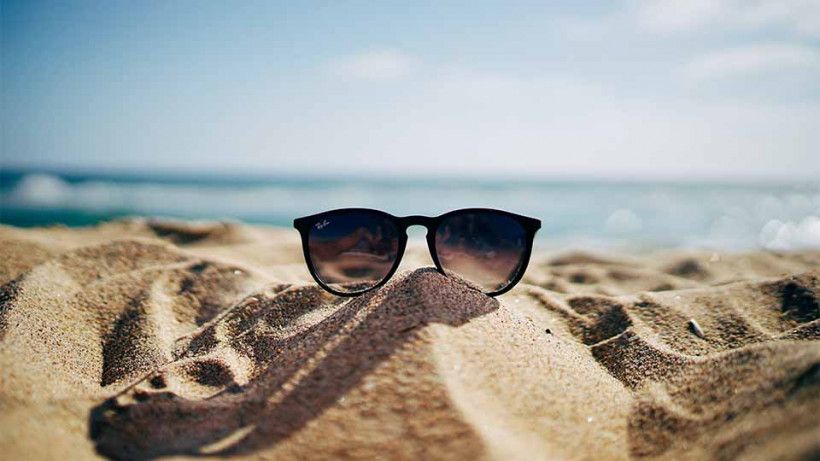 Bezpieczne opalanie

Choć na plaży piasek parzy.
My się słońca nie boimy
Bo nas chroni krem z filtrami.
Smarujemy się nim sami!
Bo mam czapkę taką z daszkiem,
A siostrzyczka ma kapelusz.
Na wakacjach – to wam powiem
Trzeba także dbać o zdrowie!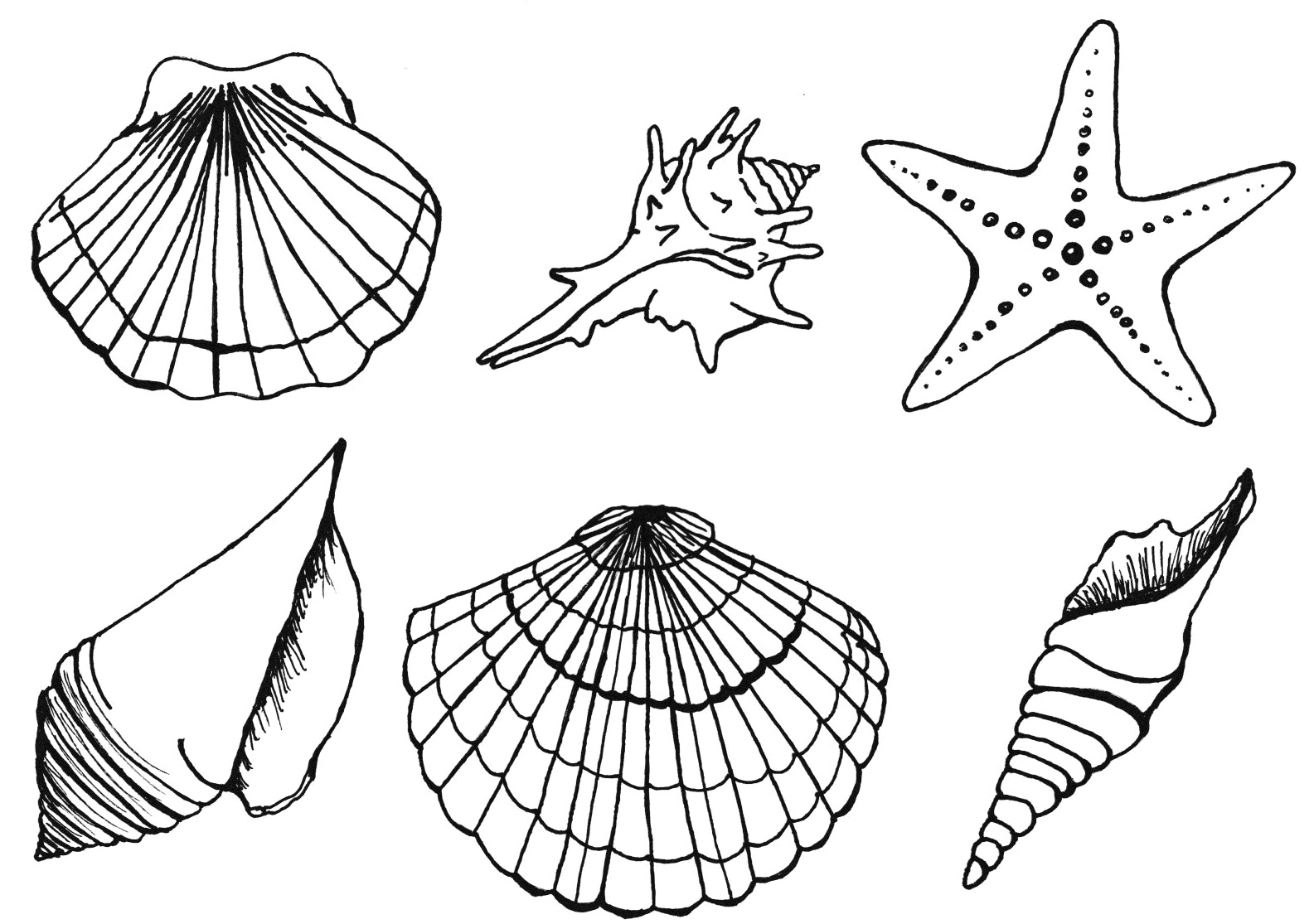 Propozycja pracy plastycznej Wakacyjne klapki 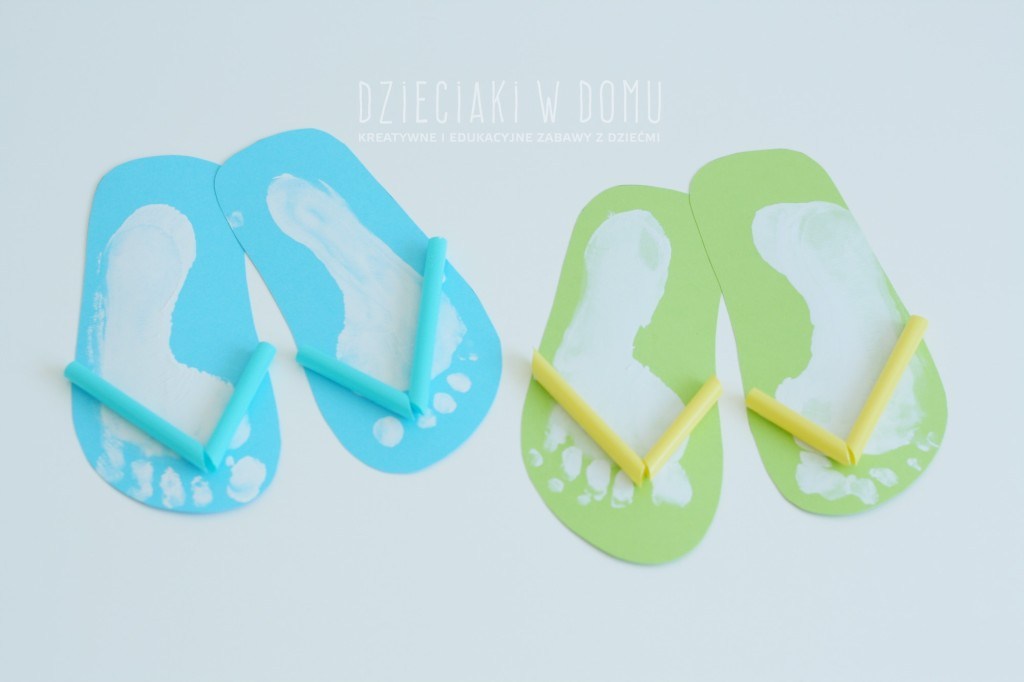 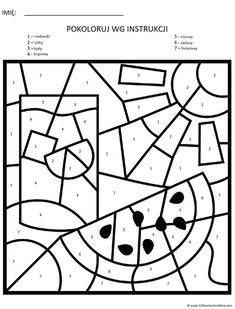 